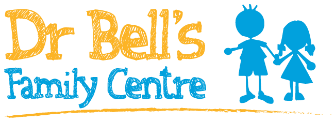 General group volunteer